Отчёт о мероприятиях, проведённых в рамках Единого урока безопасности в сети «Интернет»В октябре-ноябре в МДОУ «ЦРР – детский сад «Улыбка» были проведены мероприятия в рамках Единого урока безопасности в сети «Интернет»: Ответственный за предоставление информации: Жолнина Е.Э.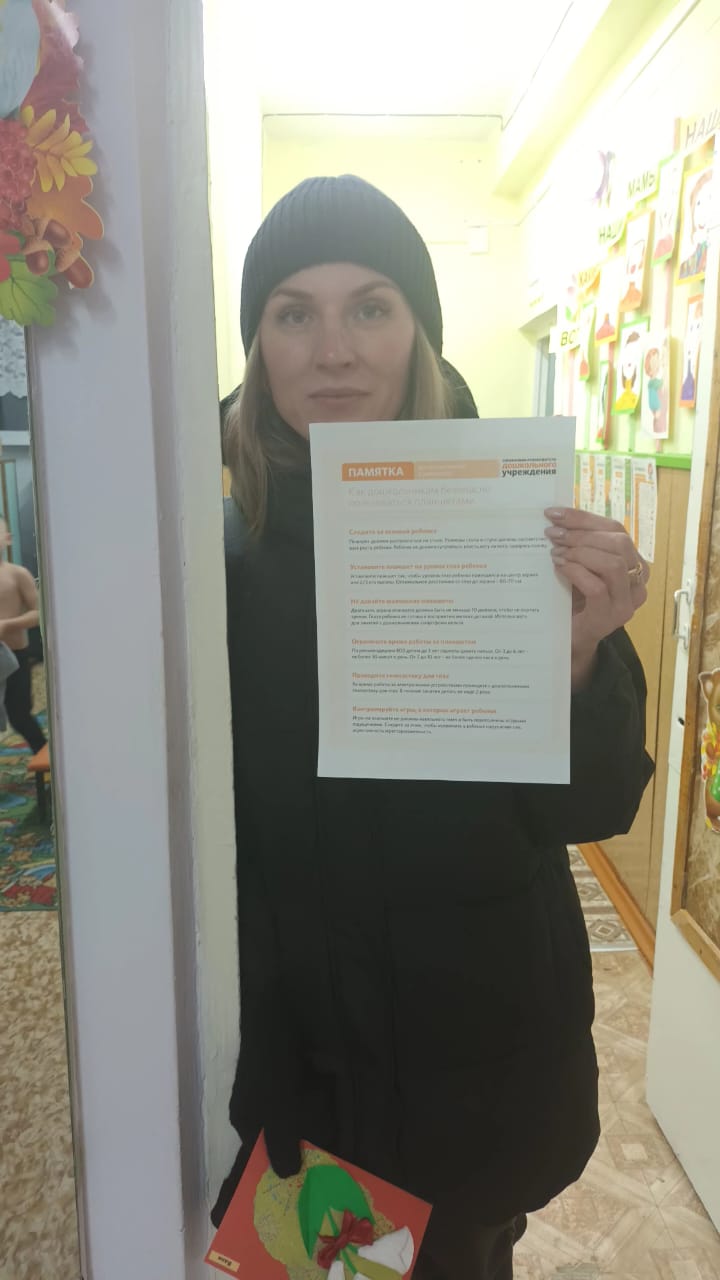 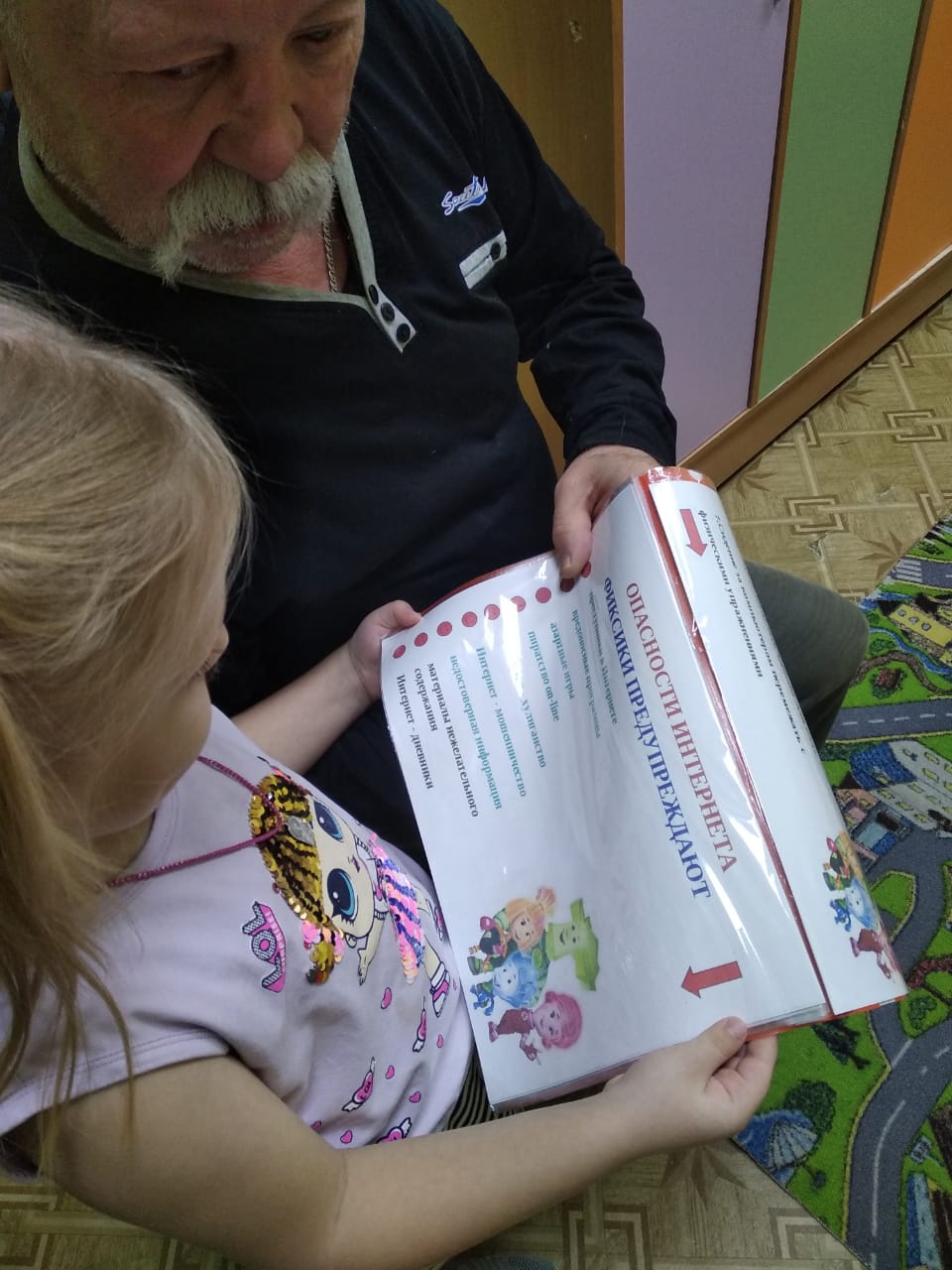 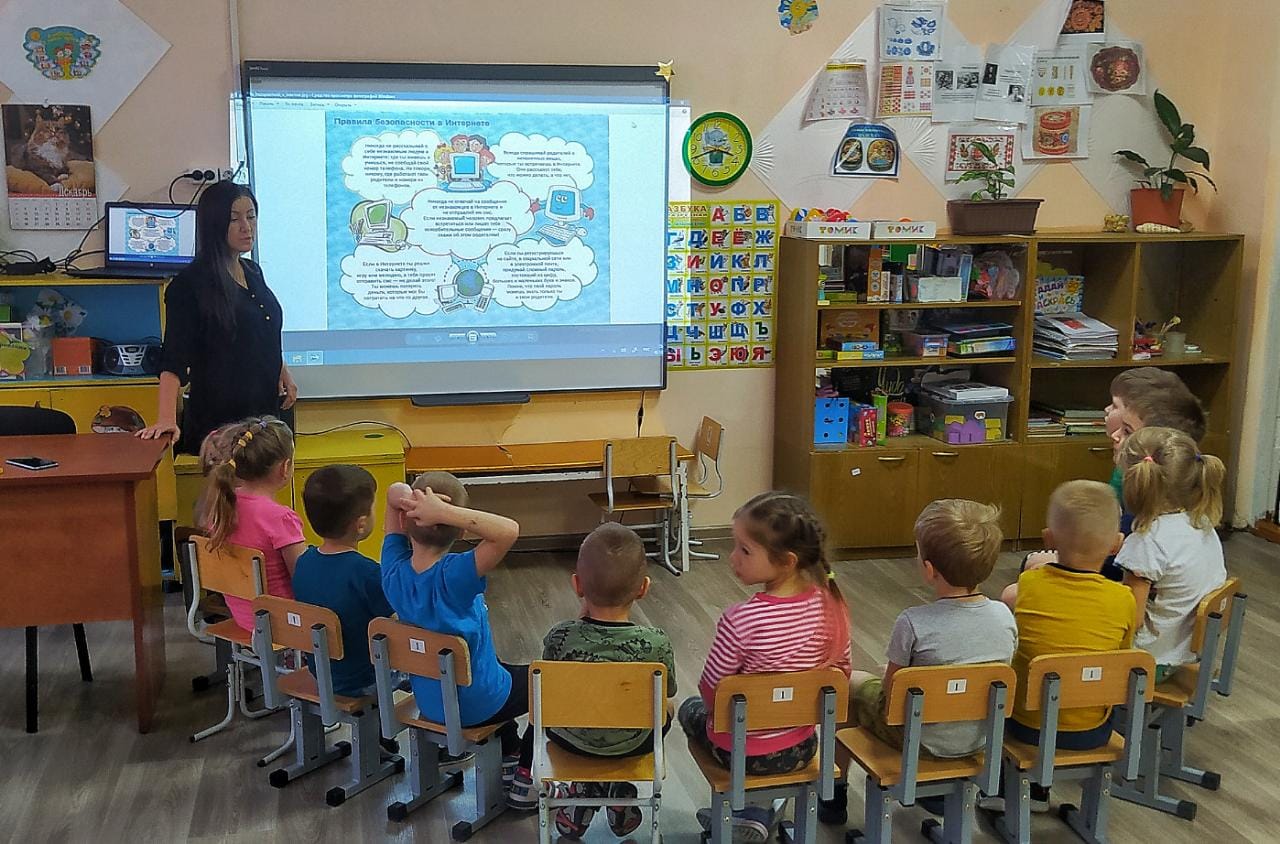 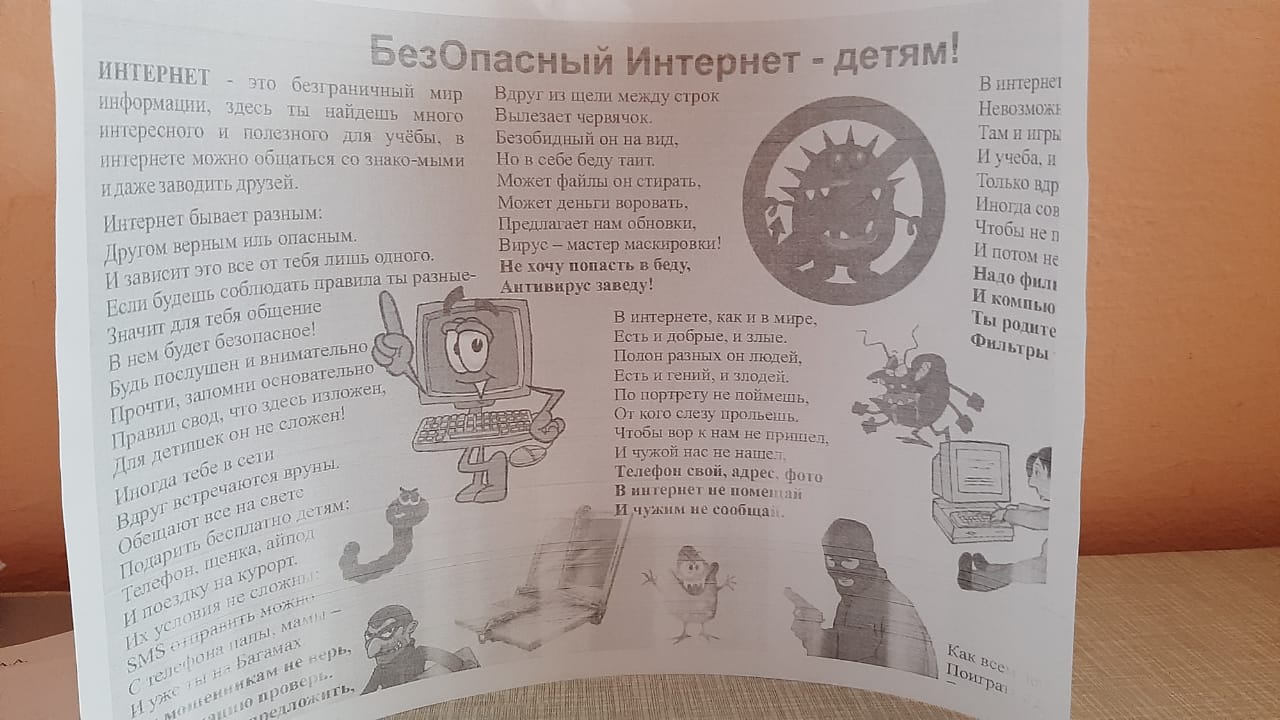 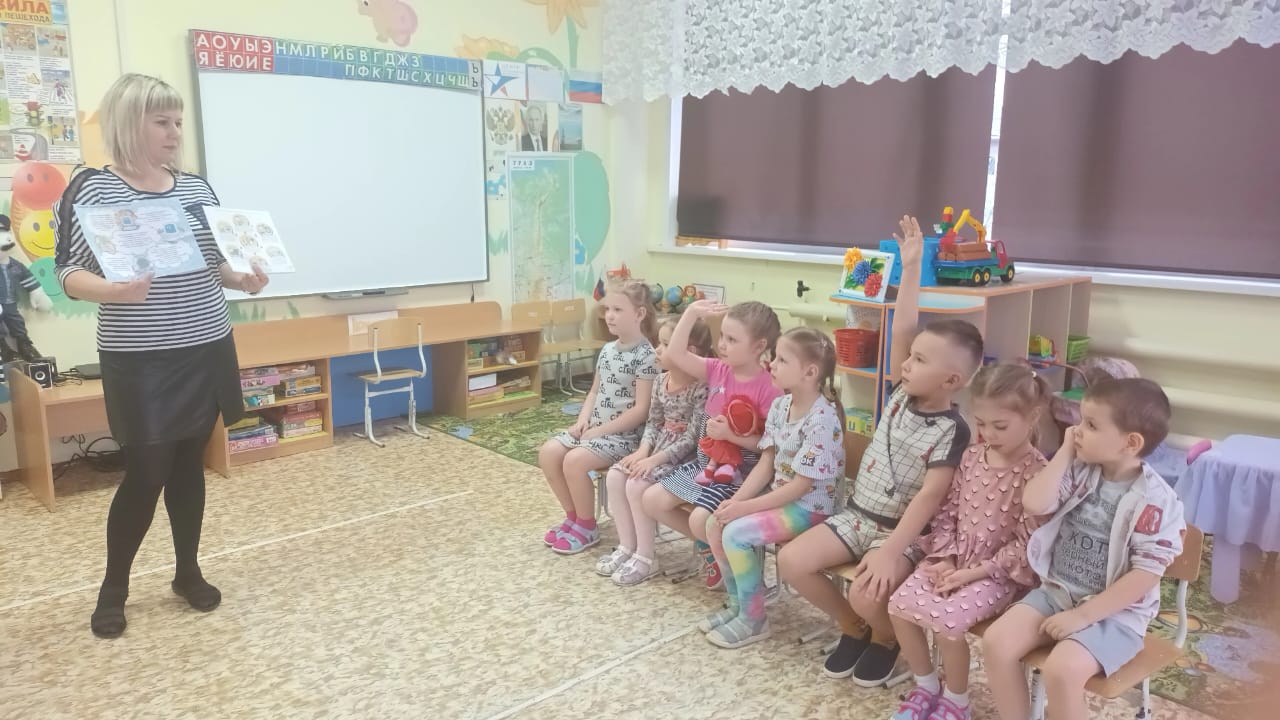 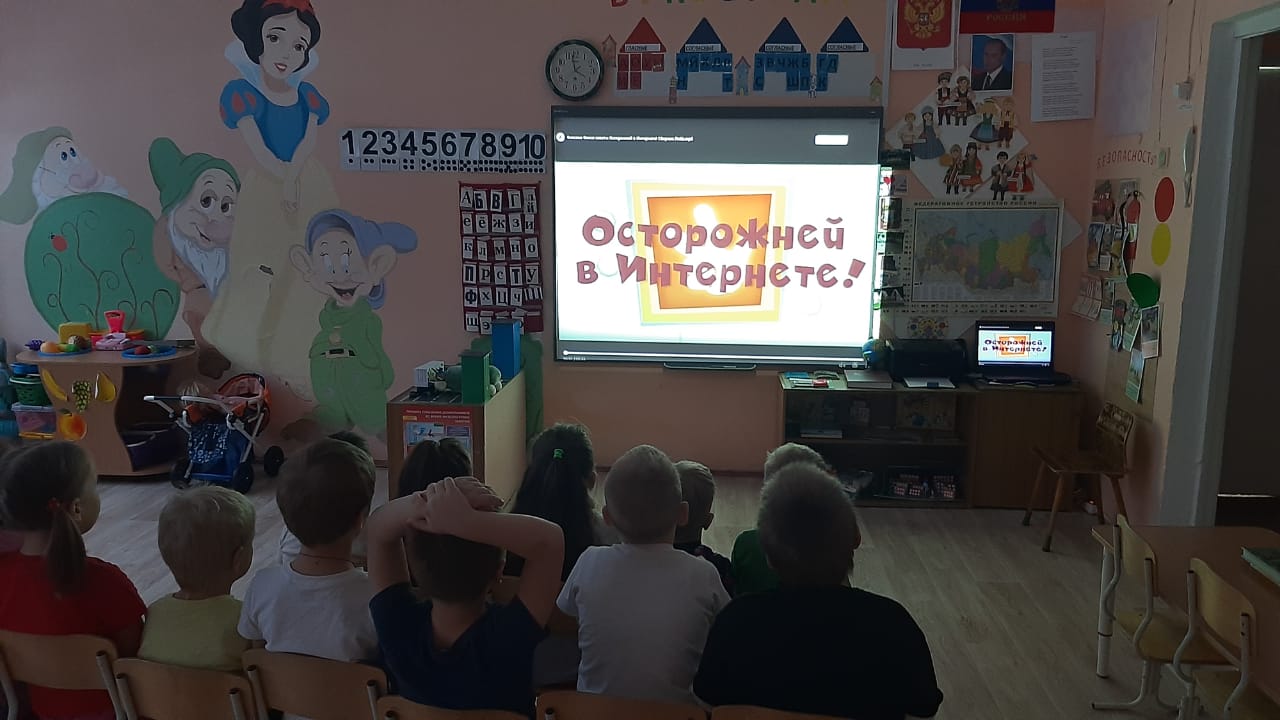 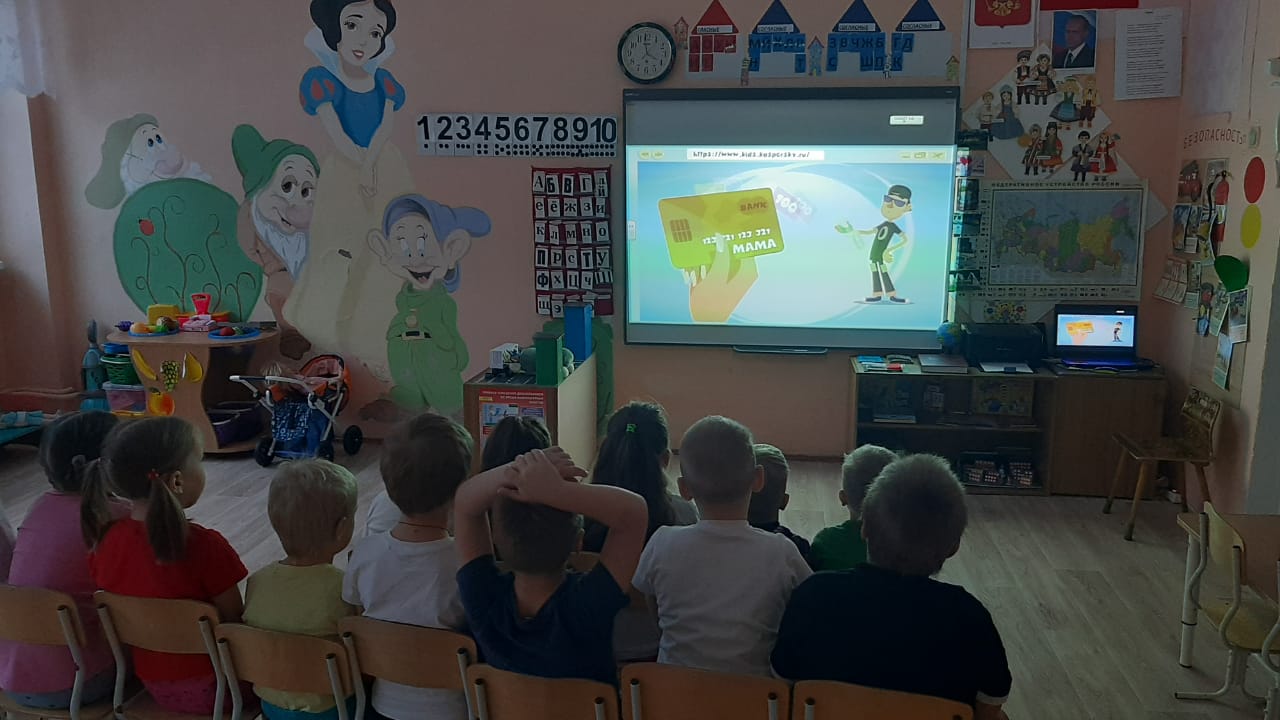 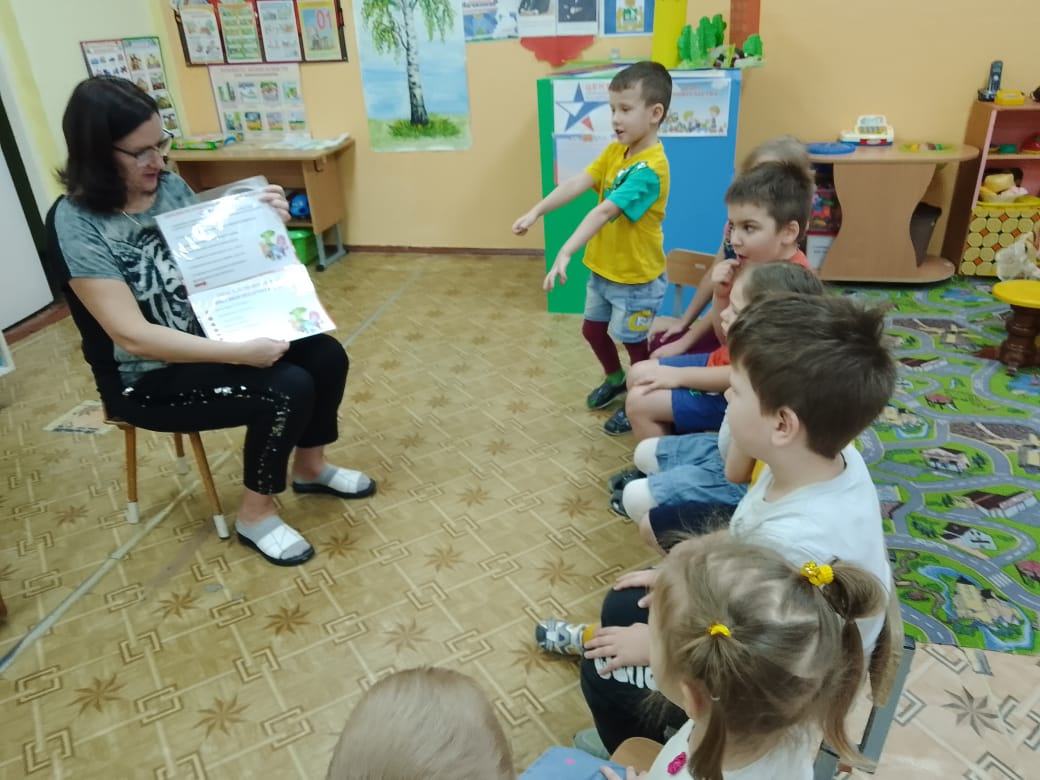 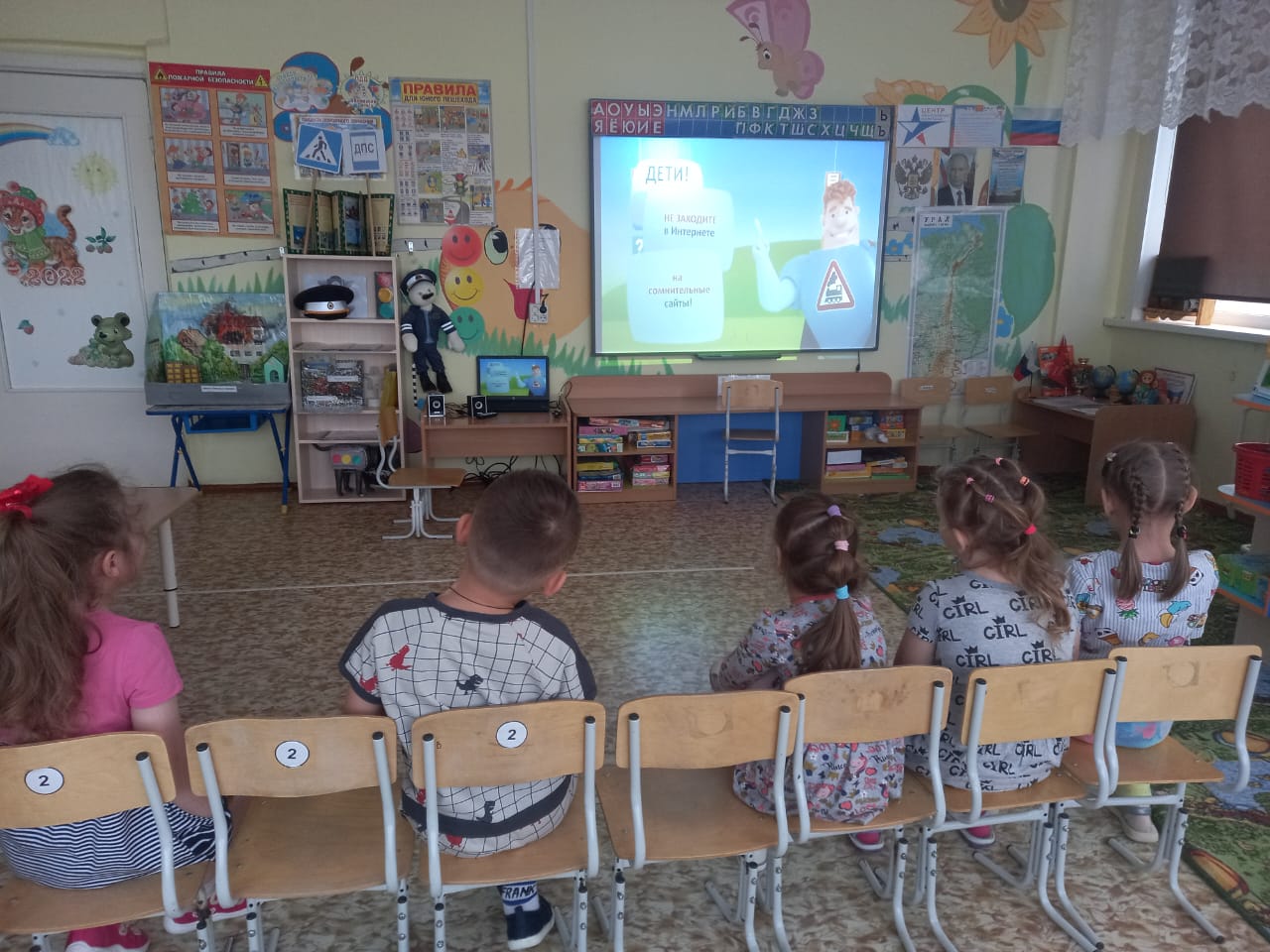 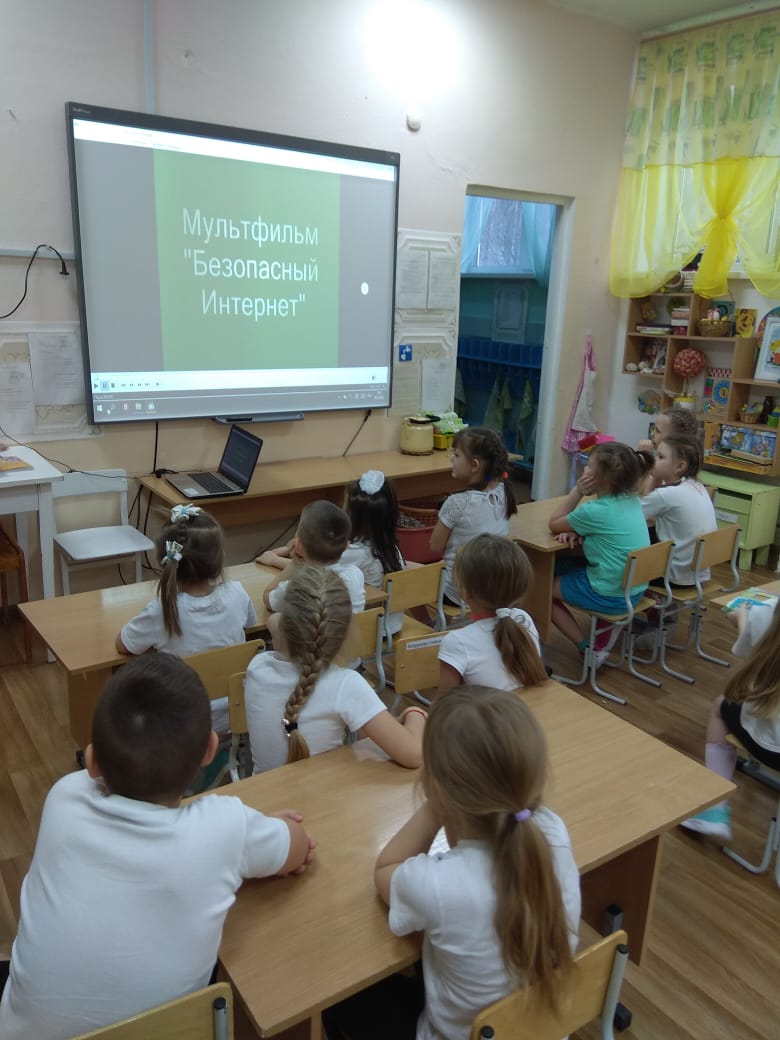 МероприятиеКол-во участниковПросмотр мультфильмов:- «Безопасный интернет»;- «Осторожнее в интернете»;- «Фикси-советы: Осторожнее в интернете!»;- «Аркадий Паровозов: Осторожно – компьютер и интернет».95 воспитанниковИзготовление памяток для родителей:- «Правила безопасности в интернете»;- «Безопасность ребёнка в интернете»;- «Как сделать интернет безопасным»;- «Как дошкольникам безопасно пользоваться планшетами». Памятки размещены в уголках для родителей (8 групп)Проведены беседы с детьми на тему «Правила безопасности в интернете». 95 воспитанниковИндивидуальные беседы с родителями воспитанников о безопасности ребёнка в сети «Интернет». 22 родителя 